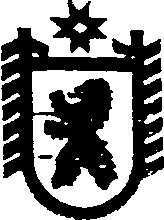 Республика КарелияАдминистрация Пудожского муниципального района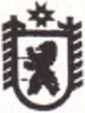 ПОСТАНОВЛЕНИЕ                                                 от  26.12.2022            № 1011-Пг.ПудожОб утверждении Плана проведения плановых контрольных мероприятий отдела финансов и бухгалтерского учета администрации Пудожского муниципального района по осуществлению внутреннего финансового контроля на 2023 годВ соответствии с федеральным стандартом внутреннего государственного (муниципального) финансового контроля «Планирование проверок, ревизий и обследований», утвержденным постановлением Правительства Российской Федерации от 27.02.2020 года №208 администрация Пудожского муниципального района                                            ПОСТАНОВЛЯЕТ:Утвердить прилагаемый План проведения плановых контрольных мероприятий отдела финансов и бухгалтерского учета администрации Пудожского муниципального района по осуществлению внутреннего финансового контроля на 2023 год.Настоящее Постановление подлежит размещению на официальном сайте администрации Пудожского муниципального района.Контроль за исполнением настоящего Постановления возложить на руководителя управления  по экономике и финансам Вартиайнен Е.Н.Постановление вступает в силу после его подписания.Глава Пудожского муниципального района                                                 А.В.ЗубовПриложение к Постановлениюадминистрации Пудожского муниципальногорайона  от 26.12.2022 №1011-ППЛАН проведения плановых контрольных мероприятий отдела финансов и бухгалтерского учета администрации Пудожского муниципального района по осуществлению внутреннего финансового контроля на 2023 год № п/пТема контрольного мероприятиянаименование, ИНН, юридический адрес объекта внутреннего муниципального финансового контроляПроверяемый периодПериод начала (месяц) проведения контрольного мероприятияДолжностные лица, ответственные за проведение контрольного мероприятия1Проверка осуществления расходов на обеспечение выполнения функций казенного учреждения  и (или)их отражения в бюджетном учете и отчетностиМКОУ ООШд.Куганаволок,1015004419,186154, Республика Карелия,  р-н Пудожский, д.Куганаволок, д.1142022 годфевраль-мартВедущий специалист отдела финансов и бухгалтерского учёта Коваленко В.А2Проверка соблюдения законодательства РФ и иных правовых актов о контрактной системе в сфере закупок товаров, работ, услуг для обеспечения муниципальных нужд (выборочно)МКОУ СОШ п.Пяльма,1015004401,186185, Республика Карелия,  р-н Пудожский, п.Пяльма, ул.Школьная, д.242022 годмарт-апрельВедущий специалист отдела финансов и бухгалтерского учёта Коваленко В.А3Проверка соблюдения законодательства РФ и иных правовых актов о контрактной системе в сфере закупок товаров, работ, услуг для обеспечения муниципальных нужд (выборочно)МБУ ДО ДДТ г. Пудожа Республики Карелия,1015004627,186150, Республика Карелия, Пудожский район, город Пудож, ул. Карла Маркса, д.692022 годмай-июньВедущий специалист отдела финансов и бухгалтерского учёта Коваленко В.А4Проверка осуществления расходов на обеспечение выполнения функций казенного учреждения  и (или)их отражения в бюджетном учете и отчетностиМКОУ ООШ п.Кривцы,1015004426,186170, Республика Карелия, Пудожский район, поселок Кривцы, ул. Гагарина, д.22022 годиюнь-июльВедущий специалист отдела финансов и бухгалтерского учёта Коваленко В.А5Проверка осуществления расходов на обеспечение выполнения функций казенного учреждения  и (или)их отражения в бюджетном учете и отчетностиМКОУ СОШ №3 г. Пудожа,1015004218,186150, Республика Карелия, Пудожский район, г. Пудож, ул. Карла Маркса, д. 792022 годавгуст-сентябрьВедущий специалист отдела финансов и бухгалтерского учёта Коваленко В.А6Проверка соблюдения целей, порядка и условий предоставления межбюджетной из бюджета публично-правового образования бюджету другого публично-правового образования субсидии или субвенции либо иного межбюджетного трансферта, имеющего целевое назначениеАдминистрация Кривецкого сельского поселения Пудожского муниципального района,1015006261,186170, Республика Карелия, Пудожский район, поселок Кривцы, Восточная ул., д.102022 годоктябрь-ноябрьВедущий специалист отдела финансов и бухгалтерского учёта Коваленко В.А